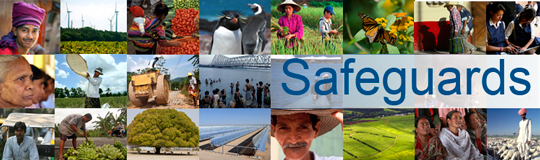 Review and Update of the World Bank’s Environmental and Social Safeguard PoliciesPhase 3Feedback SummaryDate: November 04, 2015Location: Castries, St. LuciaAudience: Multi-stakeholderESFIssueItemsFeedbackVisionHuman Rights Approach to human rights  in the ESF Participants welcomed the inclusion of Human Rights in the Vision Statement of the proposed Environmental and Social Framework (ESF).ESP/ESS1Non-discrimination and vulnerable groupsExplicit listing of specific vulnerable groups by type/name (age, gender, ethnicity, religion, physical, mental or other disability, social, civic or health status, sexual orientation, gender identity, economic disadvantages or indigenous status, and/or dependence on unique natural resources) Specific aspects of the non-discrimination principle in complex social and political contexts, including where recognition of certain groups is not in accordance with national lawParticipants identified non-discrimination as one of their main concerns, and welcomed the inclusion of the principles of non-discrimination and inclusion in the ESF.  Participants framed non-discrimination as a question of inclusion in the development process.  They underscored that the “power differential” between the government and other stakeholders had to be addressed to ensure the non-discrimination of different communities from project benefits, and guarantee their inclusion.Participants highlighted that the screening of vulnerable groups should be done for every project.Participants asked how the principle of non-discrimination would apply to stakeholder engagement.Participants inquired on the difference between sexual orientation and gender identity.ESP/ESS1Use of Borrower’s Environmental and Social FrameworkRole of Borrower frameworks in the management and assessment of environmental and social (E&S) risks and impacts where these will allow projects to achieve objectives materially consistent with Environmental and Social Standards (ESSs) Approach for making decision on the use of Borrower frameworks, including the methodology for assessing where frameworks will allow projects to achieve objectives materially consistent with the ESSs, and the exercise of Bank discretionRole of Borrower frameworks in high and substantial risk projectsESP/ESS1Co-financing/ common approachArrangements on E&S standards in co-financing situations where the co-financier’s standards are different from those of the BankESP/ESS1Adaptive risk managementApproach to monitoring E&S compliance and changes to the project during implementationParticipants inquired about the difference between adaptation and mitigation.ESP/ESS1Risk classificationApproach to determining and reviewing the risk level of a projectParticipants asked how the World Bank would classify low, medium, substantial, and high risk projects, and how that differs from the current A, B, and C categorization.ESS1Assessment and management of environmental and social risks and impactsAssessment and nature of cumulative and indirect impacts to be taken into accountTreatment of cumulative and indirect impacts when identified in the assessment of the projectEstablishing project boundaries and the applicability of the ESSs to Associated Facilities, contractors, primary suppliers, FI subprojects and directly funded sub-projectsCircumstances under which the Bank will determine whether the Borrower will be required to retain independent third party specialistsParticipants identified environmental and social risk assessments as a priority area.Participants highlighted that there is often low capacity to assess risks, especially social risks, and that the World Bank should invest in capacity building efforts to improve environmental and social risk assessments.Participants inquired if civil society organizations would be consulted during the drafting of an Environmental and Social Assessment and, if so, what format would be used to consult.Participants mentioned that the World Bank should offer funding opportunities to Civil Society Organizations (CSOs).Participants asked if CSOs should partake in the review of project documents and plans.ESS1Environmental and Social Commitment Plan (ESCP)Legal standing of the ESCP and implications of changes to the ESCP as part of the legal agreementESS2Labor and working conditionsDefinition and necessity of and requirements for managing labor employed by certain third parties (brokers, agents and intermediaries)  Application and implementation impacts of certain labor requirements to contractors, community and voluntary labor and primary suppliers Constraints in making grievance mechanisms available to all project workersReferencing national law in the objective of supporting freedom of association and collective bargainingOperationalization of an alternative mechanism relating to freedom of association and collective bargaining where national law does not recognize such rightsIssues in operationalizing the Occupational Health and Safety (OHS) provisions/standardsESS3Climate change and GHG emissionsThe relation between provisions on climate change in the ESF and broader climate change commitments, specifically UNFCCCProposed approaches to measuring and monitoring greenhouse gas (GHG) emissions in Bank projects and implications thereof, in line with the proposed standard, including determining scope, threshold, duration, frequency and economic and financial feasibility of such estimation and monitoringImplications required for the Borrower of estimating and reducing GHG emissions for Bank projects, in line with the proposed standardParticipants identified climate change and greenhouse gas emissions as one of their main concerns and stressed the need to promote education around those issues.Participants inquired how the World Bank would be involved in efforts to educate different stakeholder groups on the causes of climate change and how to mitigate and prevent them.ESS5Land acquisition and involuntary resettlementTreatment and rights of informal occupants and approach to forced evictions in situations unrelated to land acquisitions Interpretation of the concept of resettlement as a “development opportunity” in different project circumstances Participants asked how stakeholder consultation feedback was incorporated into projects that required resettlement.ESS6BiodiversityOperationalization of the provisions on primary suppliers and ecosystem services, especially in situation with low capacityRole of national law with regard to protecting and conserving natural and critical habitatsCriteria for biodiversity offsets, including consideration of project benefits Definition and application of net gains for biodiversityParticipants identified biodiversity as one of their main areas of concern.Participants inquired on how biodiversity was defined and how it differed from the definition of ecosystem services.Participants expressed that national law pertaining to protecting and conserving natural habitats was adequate, but that more needed to be done to build the capacity of the various ministries involved in those efforts.ESS7Indigenous PeoplesImplementation of the Indigenous Peoples standard in complex political and cultural contextsImplementation of ESS7 in countries where the constitution does not acknowledge Indigenous Peoples or only recognizes certain groups as indigenous Possible approaches to reflect alternative terminologies used in different countries to describe Indigenous PeoplesCircumstances (e.g. criteria and timing) in which a waiver may be considered and the information to be provided to the Board to inform its decision Criteria for establishing and implementation of Free, Prior and Informed Consent (FPIC)Comparison of proposed FPIC with existing requirements on consultationApplication of FPIC to impacts on Indigenous Peoples’ cultural heritageParticipants inquired if and how Indigenous Peoples were incorporated into project design, especially given that “they are not as powerful as Governments.”  ESS8Cultural HeritageTreatment of intangible cultural heritage Application of intangible cultural heritage when the project intends to commercialize such heritageApplication of cultural heritage requirements when cultural heritage has not been legally protected or previously identified or disturbedESS9Financial IntermediariesApplication of standard to FI subprojects and resource implications depending on risk Harmonization of approach with IFC and Equator Banks ESS10Stakeholder engagementDefinition and identification of project stakeholders and nature of engagementRole of borrowing countries or implementing agencies in identifying project stakeholdersParticipants identified Stakeholder Engagement as the most important issue in the issues-list.Participants inquired at what point in the project cycle, and under what circumstances, the Borrower and the World Bank held stakeholder consultations.Participants asked what documents were consulted upon and if feedback from stakeholder engagement was incorporated into those documents.Participants stated that the emphasis on the Borrower throughout the Framework diminished the voice of stakeholder groups that do not have the financial means or technical capacity to express their opinions on the feasibility of projects.Participants underscored what they considered to be an asymmetry in voice and agency between them and the Government when engaging with the World Bank.  Some stated that it was unfair that consultations were the Government’s responsibility.Participants requested that the World Bank make funding available for stakeholders to engage on “equal grounds” with the government, and asked that the Bank consider providing CSOs with the opportunity to hire their own consultants to undertake consultations and research on a project feasibility’s.Participants expressed that project consultations have the potential to be dominated by certain people within a community and that the World Bank should include mechanisms to prevent the potential dominance of a group during consultations.Participants underscored that the Bank should invest more in capacity building for stakeholder engagement.Participants emphasized that, compared to the Government, vulnerable groups are at a relative disadvantage when engaging with the World Bank and asked that the World Bank ensure that vulnerable groups are adequately consulted.General EHSG and GIIPApplication of the Environmental, Health and Safety Guidelines (EHSGs) and Good International Industry Practice (GIIP), especially when different to national law or where the Borrower has technical or financial constraints and/or in view of project specific circumstancesGeneralFeasibility and resources for implementationImplementation and resource implications for Borrowers, taking into account factors such as the expanded scope of the proposed ESF (e.g., labor standard), different Borrower capacities and adaptive management approachMitigation of additional burden and cost and options for improving implementation efficiency while maintaining effectivenessGeneralClient capacity building and implementation supportFunding for client capacity buildingApproaches and areas of focus Approach to implementing the ESF in situations with capacity constraints, e.g., FCS, small states and emergency situationsParticipants inquired if the Bank would be able to provide financial support for capacity building given the expansion in scope of the ESF.Participants emphasized that capacity constraints were often an impediment to the implementation of safeguards policies.GeneralDisclosureTiming of the preparation and disclosure of specific environmental and social impact assessment documents (related to ESS1 and ESS10)GeneralImplementation of the ESFBank internal capacity building, resourcing, and behavioral change in order to successfully implement the ESFWays of reaching mutual understanding between Borrower and Bank on issues of difficult interpretationOther issuesParticipants inquired how the World Bank dealt with pollution in the costal zones, particularly with pollution that arises due to changes in currents.Participants stated that the World Bank should establish a knowledge and learning mechanism for St. Lucia, where good practice examples could be kept and shared.Participants inquired if there is currently a mandated timeline to implement Environmental and Social Management Frameworks.Participants asked through what process borrowers requested funding from the World Bank.Participants asked if and how the World Bank validates the statistics used for its social analysis.Other issuesParticipants inquired how the World Bank dealt with pollution in the costal zones, particularly with pollution that arises due to changes in currents.Participants stated that the World Bank should establish a knowledge and learning mechanism for St. Lucia, where good practice examples could be kept and shared.Participants inquired if there is currently a mandated timeline to implement Environmental and Social Management Frameworks.Participants asked through what process borrowers requested funding from the World Bank.Participants asked if and how the World Bank validates the statistics used for its social analysis.Other issuesParticipants inquired how the World Bank dealt with pollution in the costal zones, particularly with pollution that arises due to changes in currents.Participants stated that the World Bank should establish a knowledge and learning mechanism for St. Lucia, where good practice examples could be kept and shared.Participants inquired if there is currently a mandated timeline to implement Environmental and Social Management Frameworks.Participants asked through what process borrowers requested funding from the World Bank.Participants asked if and how the World Bank validates the statistics used for its social analysis.Other issuesParticipants inquired how the World Bank dealt with pollution in the costal zones, particularly with pollution that arises due to changes in currents.Participants stated that the World Bank should establish a knowledge and learning mechanism for St. Lucia, where good practice examples could be kept and shared.Participants inquired if there is currently a mandated timeline to implement Environmental and Social Management Frameworks.Participants asked through what process borrowers requested funding from the World Bank.Participants asked if and how the World Bank validates the statistics used for its social analysis.